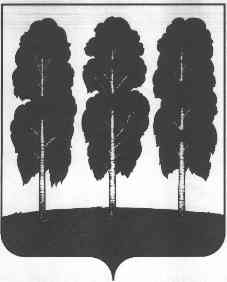 АДМИНИСТРАЦИЯ БЕРЕЗОВСКОГО РАЙОНАХАНТЫ-МАНСИЙСКОГО АВТОНОМНОГО ОКРУГА – ЮГРЫПОСТАНОВЛЕНИЕ от 21.12.2022                                                                                                        № 1728пгт. БерезовоО внесении изменения в постановление администрации Березовского района от 01.03.2019 № 211 «Об утверждении административного регламента предоставления муниципальной услуги «Выдача разрешения на установку и эксплуатацию рекламных конструкций на территории Березовского района, аннулирование такого разрешения» и признании утратившими силу некоторых  муниципальных правовых актов администрации Березовского района»В целях приведения   нормативного правового акта администрации Березовского района  в соответствие с действующим законодательством: 1. Внести в  приложение к постановлению администрации Березовского района от  № 211 «Об утверждении административного регламента предоставления муниципальной услуги «Выдача разрешения на установку и эксплуатацию рекламных конструкций на территории Березовского района, аннулирование такого разрешения»  и признании утратившими силу некоторых  муниципальных правовых актов администрации Березовского района» следующие изменения:1.1. абзац второй подпункта 3.6.3 пункта 3.6  раздела 3 изложить в следующей редакции:«Форматно-логическая проверка сформированного заявления осуществляется Единым порталом автоматически на основании требований, определяемых администрацией, в процессе заполнения заявителем каждого из полей электронной формы заявления. При выявлении Единым порталом некорректно заполненного поля электронной формы заявления заявитель уведомляется о характере выявленной ошибки и порядке ее устранения посредством информационного сообщения непосредственно в электронной форме заявления.»;1.2.  подпункт 3.6.6 пункта 3.6 раздела 3 изложить в следующей редакции:«3.6.6. Заявителю в качестве результата предоставления  муниципальной услуги обеспечивается по его выбору возможность:  	- получения электронного документа, подписанного с использованием усиленной квалифицированной электронной подписи;- получения информации из государственных (муниципальных) информационных систем, кроме случаев, когда в соответствии с нормативными правовыми актами такая информация требует обязательного ее подписания усиленной квалифицированной электронной подписью; - внесения изменений в сведения, содержащиеся в государственных (муниципальных) информационных системах на основании информации, содержащейся в заявлении (или) прилагаемых к заявлению документах, в случаях, предусмотренных нормативными правовыми актами, регулирующими порядок предоставления муниципальной услуги;- получения с использованием Единого  портала электронного документа в машиночитаемом формате, подписанного усиленной квалифицированной электронной подписью со стороны администрации.При получении результата предоставления муниципальной услуги на Едином портале в форме электронного документа дополнительно обеспечивается возможность получения по желанию заявителя документа на бумажном носителе, подтверждающего содержание электронного документа, являющегося результатом предоставления муниципальной услуги в других организациях, обладающих правом создания (замены) и выдачи ключа простой электронной подписи в целях предоставления муниципальных услуг, информационная система которых интегрирована с Единым порталом в установленном порядке (при наличии у них технической возможности).Заявителю обеспечивается возможность выбрать вариант получения результата предоставления муниципальной услуги в форме электронного документа, подписанного усиленной квалифицированной электронной подписью, независимо от формы или способа обращения за муниципальной услугой.Заявителю предоставляется возможность сохранения электронного документа, являющегося результатом предоставления муниципальной услуги подписанного усиленной квалифицированной электронной подписью, на своих технических средствах, а также возможность направления такого электронного документа в иные органы (организации).». 	 2. Опубликовать настоящее постановление в газете «Жизнь Югры» и разместить на официальном веб-сайте органов местного самоуправления Березовского района.3. Настоящее постановление вступает в силу после его официального опубликования.Глава района						                                        П.В. Артеев